GUÍA DE USO Y BÚSQUEDA EN EL CATALOGO POR NÚCLEODesde la página principal del CRAI+I Antonio Mazo Mejía, https://crai.ceipa.edu.co/quien_somos/ puede acceder al servicio de búsqueda en el catálogo  por núcleo, con este servicio se quiere tener al tanto a toda la comunidad académica el texto de referencia para cada uno de sus núcleos http://aplicaciones.ceipa.edu.co/biblioteca/biblio_digital/catalogo/catalogo.jsp en esta guía podrá reconocer paso a paso como acceder a este servicio de informaciónNota: Se puede ingresar el apellido o el nombre sino se conocen los demás datos del autor.En la opción de búsqueda puedes buscar por Núcleo. No se debe ingresar tildes en los términos de búsqueda. 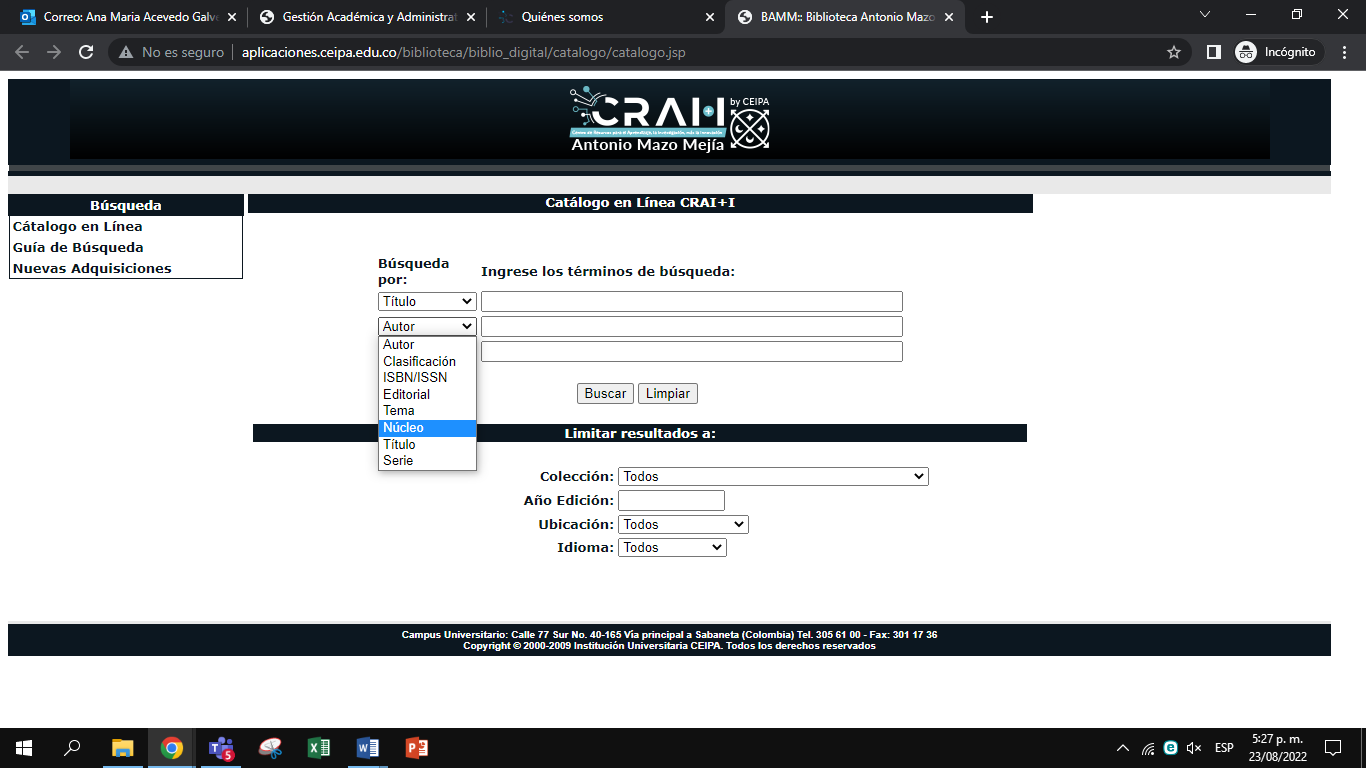 Los resultados que va a arrojar son los libros que aparecen a partir de la búsqueda por núcleo.El resultado de la búsqueda sería la siguiente: 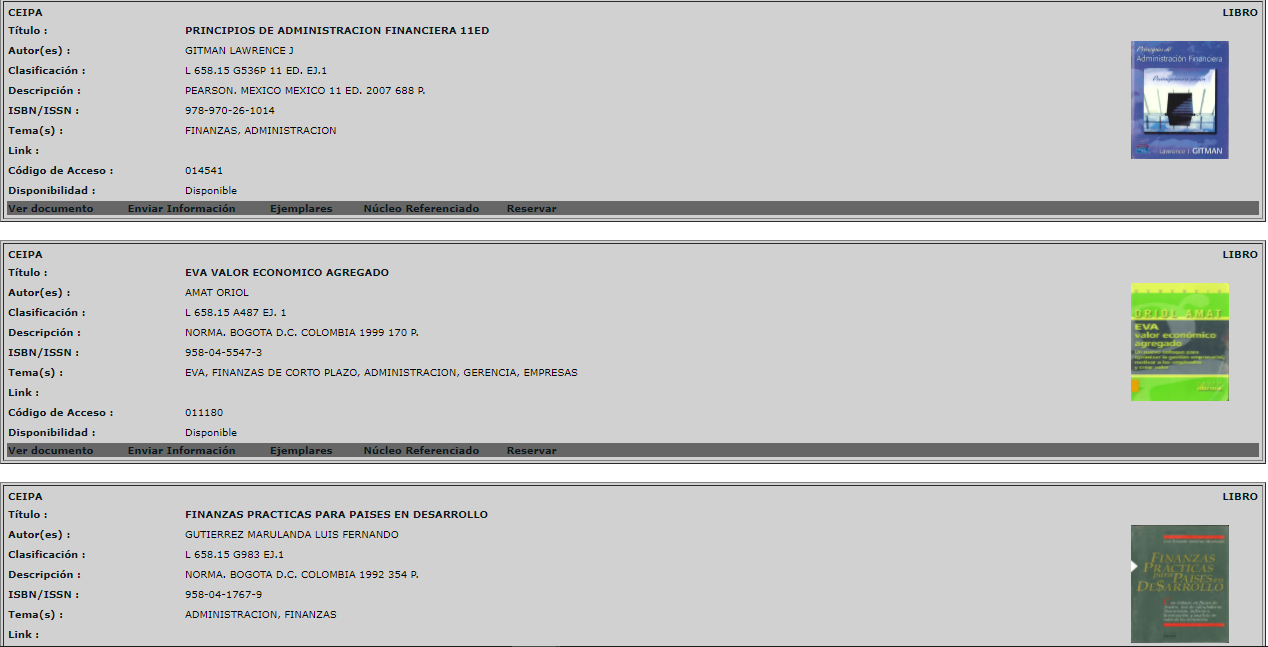 Cada uno de los resultados de la búsqueda contiene:Ver documento: Permite visualizar en un archivo pdf el contenido o prologo del material bibliográfico.Enviar Información: Permite enviar por correo electrónico la información detallada del material.Ejemplares:  Permite visualizar los datos de los ejemplares y su disponibilidad (Reservado, Disponible y Prestado). Materia o Núcleo Referenciado: Permite visualizar las materias o núcleos para los cuales es útil este material bibliográfico.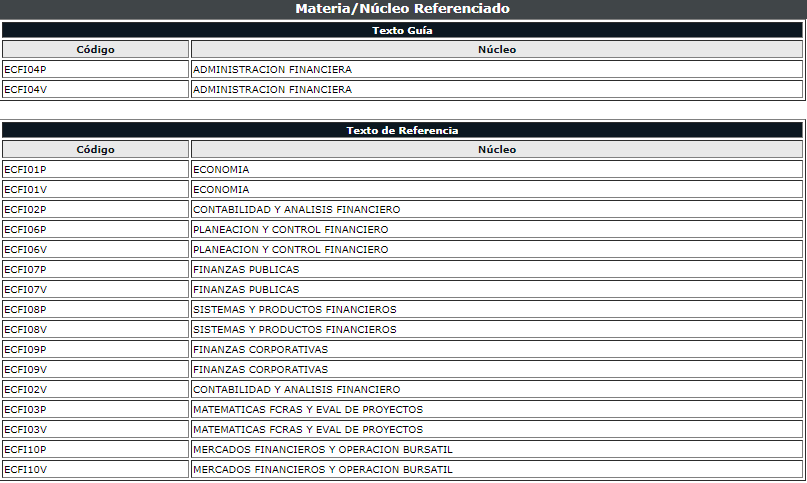 Esperamos que pueda conocer este material y acercarse a la biblioteca para realizar el préstamo de matera física, o solicitar el préstamo domiciliario cualquier duda escribanos al correo craiiantoniomazomejia@ceipa.edu.co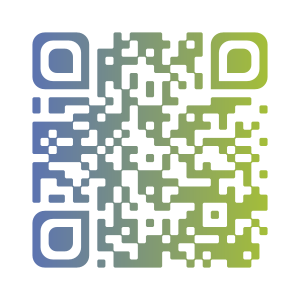 